Demand Response SubcommitteeWebEx/Conference CallMar 3, 20221:00 pm – 2:45 pm EPTAdministration (1:00 - 1:15)Welcome, Announcements and Anti-trust and Code of Conduct announcementWebEx report will be used for attendance  Review prior minutes – 1/14/2022 meetingRequest for any additional agenda itemsBrief update/discussion of DR related activity in other stakeholder groups – MIC, OC, PC, or other (1:15 – 1:30) Load Management registration process  Mrs. Andrea Yeaton will solicit feedback on any issues regarding the current Load Management registration process for the 22/23 DY.  (1:30 – 2:15) Draft Manual changes to conform with FERC approved Load Management Test changes  Mr. Jack O’Neill will review draft manual changes that conform with the Load Management test changes that become effective in 23/24 DY. (2:15 – 2:30) Non-Retail Behind the Meter administration in DR HubMs. Masha Nyemko will review the current administrative process in DR Hub to identify NRBTMG that participate as DR.(2:30 – 2:45) 2021 DER that participates as DR to reduce load report  Ms. Masha Nyemko will review the recently published annual report and highlight any significant trends or changes. This report summarizes the DER (Generators and Batteries) resources located behind the meter which operate to reduce load as DR in the PJM wholesale markets.Author: Shane WattsAntitrust:You may not discuss any topics that violate, or that might appear to violate, the antitrust laws including but not limited to agreements between or among competitors regarding prices, bid and offer practices, availability of service, product design, terms of sale, division of markets, allocation of customers or any other activity that might unreasonably restrain competition.  If any of these items are discussed the chair will re-direct the conversation.  If the conversation still persists, parties will be asked to leave the meeting or the meeting will be adjourned.Code of Conduct:As a mandatory condition of attendance at today's meeting, attendees agree to adhere to the PJM Code of Conduct as detailed in PJM Manual M-34 section 4.5, including, but not limited to, participants' responsibilities and rules regarding the dissemination of meeting discussion and materials.Public Meetings/Media Participation: Unless otherwise noted, PJM stakeholder meetings are open to the public and to members of the media. Members of the media are asked to announce their attendance at all PJM stakeholder meetings at the beginning of the meeting or at the point they join a meeting already in progress. Members of the Media are reminded that speakers at PJM meetings cannot be quoted without explicit permission from the speaker. PJM Members are reminded that "detailed transcriptional meeting notes" and white board notes from "brainstorming sessions" shall not be disseminated. Stakeholders are also not allowed to create audio, video or online recordings of PJM meetings. PJM may create audio, video or online recordings of stakeholder meetings for internal and training purposes, and your participation at such meetings indicates your consent to the same.Participant Identification in WebEx:When logging into the WebEx desktop client, please enter your real first and last name as well as a valid email address. Be sure to select the “call me” option.PJM support staff continuously monitors WebEx connections during stakeholder meetings. Anonymous users or those using false usernames or emails will be dropped from the teleconference.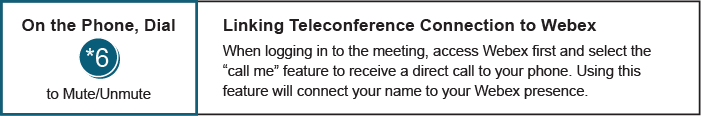 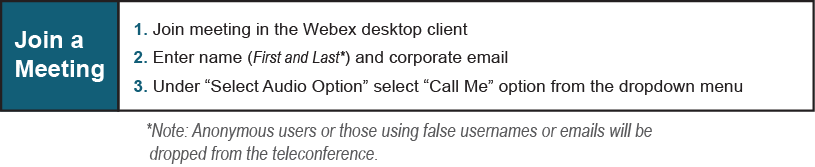   Future Agenda Items   Future Agenda Items   Future Agenda Items Participants will have the opportunity to request the addition of any new item(s) to the agenda of a future meeting.Participants will have the opportunity to request the addition of any new item(s) to the agenda of a future meeting.Participants will have the opportunity to request the addition of any new item(s) to the agenda of a future meeting.Future Meeting DatesFuture Meeting DatesFuture Meeting DatesThursday4/7/20221:00 p  –    4:00 pMonday5/9/20229:00 a  –  12:00 pThursday6/2/20221:00 p  –    4:00 p